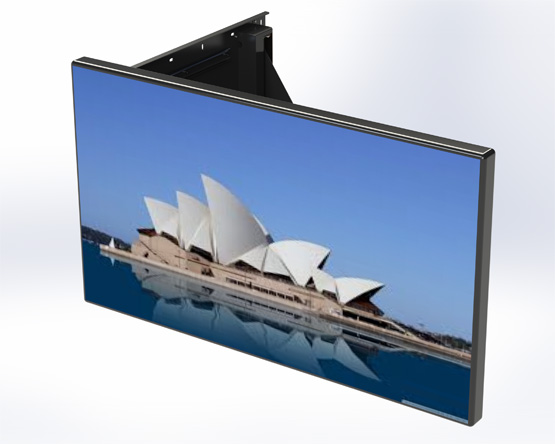 TV (mounting responsibility of installer)Colour Black		 WhiteROTATION (BIRD’s EYE / PLAN VIEW) Clockwise		 AnticlockwiseNOTES:See Standard Freedom Motorised Spec Sheet for dimensions & mounting informationComes standard with IR and Contact ClosurePlease inform if you need another option for control (extra charges may apply)Custom options available to mount Sound bar brackets (extra charge, make and model number required)Make and Model Number:* If TV has not been purchased yet, we will supply maximum screen sizing